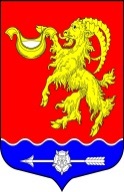 Местная администрация муниципального  образования Горбунковское сельское поселение муниципального образования Ломоносовского муниципального района Ленинградской областиПОСТАНОВЛЕНИЕ «О внесении изменений в Постановление местной администрации МО Горбунковское сельское поселение от 27.12.2018 г. № 221 «О внесении изменений в муниципальную программу «Развитие культуры, спорта и молодежной политики в муниципальном образовании   Горбунковское сельское поселение»В соответствии с Федеральным законом от 06.10.2003 № 131-ФЗ «Об общих принципах организации местного самоуправления в Российской Федерации», Уставом муниципального образования Горбунковское сельское поселение муниципального образования Ломоносовский муниципальный район Ленинградской области, рассмотрев представление об устранении нарушений федерального законодательства прокуратуры Ломоносовского района  от 12.04.2021 г.,                                                 ПОСТАНОВЛЯЕТ:Внести изменения в цели муниципальной программы «Развитие культуры, спорта и молодежной политики в муниципальном образовании Горбунковское сельское поселение», утвержденной Постановлением местной администрации МО Горбунковское сельское поселение от 27.12.2019 № 221 (далее – Постановление), дополнив: - паспорт муниципальной программы и раздел 2 Постановления следующей формулировкой: «популяризация физической культуры и спорта среди инвалидов, а также лиц с ограниченными возможностями здоровья».2. Настоящее постановление подлежит размещению на официальном сайте муниципального образования Горбунковское сельское поселение по электронному адресу: www.gorbunki-lmr.ru.3. Постановление вступает в силу со дня его официального опубликования.4. Контроль за исполнением настоящего постановления оставляю за собой. И.о. главы местной администрацииМуниципального образованияГорбунковское сельское поселение                                                                            П.А.Руш«12»  мая 2021 года№ 1113